Об утверждении перечня должностей федеральной государственной гражданской службы в Управлении Роскомнадзора по Челябинской области, при назначении на которые граждане и при замещении которых федеральные государственные служащие обязаны представлять сведения о своих доходах, расходах, об имуществе и обязательствах имущественного характера, а также сведения о доходах, расходах, об имуществе и обязательствах имущественного характера своих супруги (супруга) и несовершеннолетних детейВ соответствии со статьей 8 Федерального закона от 25.12.2008 № 273-ФЗ «О противодействии коррупции», статьей  2 Федерального закона от 03.12.2012 № 230-ФЗ «О контроле за соответствием расходов лиц, замещающих государственный должности, и иных лиц их доходов» и  в целях реализации Указа Президента РФ от 18.05.2009 № 557 «Об утверждении перечня должностей федеральной государственной гражданской службы, при назначении на которые граждане и при замещении которых федеральные государственные служащие обязаны представлять сведения о своих доходах, об имуществе и обязательствах имущественного характера, а также сведения о доходах, об имуществе и обязательствах имущественного характера своих супруги (супруга) и несовершеннолетних детей» и на основании приказа Федеральной службы по надзору в сфере связи, информационных технологий и массовых коммуникаций от 21.01.2014 № 10 «Об утверждении перечня должностей федеральной государственной гражданской службы в Федеральной службе по надзору в сфере связи, информационных технологий и массовых коммуникаций, при назначении на которые граждане и при замещении которых федеральные государственные служащие обязаны представлять сведения о своих доходах и расходах, об имуществе и обязательствах имущественного характера, а также сведения о доходах и расходах, об имуществе и обязательствах имущественного характера своих супруги (супруга) и несовершеннолетних детей», зарегистрированного в Министерстве юстиции Российской Федерации 10.04.2014  № 31878, протоколом заседания комиссии по соблюдению требований к служебному поведению федеральных государственных гражданских служащих Управления Федеральной службы по надзору в сфере связи, информационных технологий и массовых коммуникаций по Челябинской области и урегулированию конфликтов интересов от 05.06.2015 № 01  приказываю:1.	Утвердить прилагаемый  перечень должностей федеральной государственной службы в Управлении Роскомнадзора по Челябинской области, при назначении на которые граждане и при замещении которых федеральные государственные служащие обязаны представлять сведения о своих доходах, расходах, об имуществе и обязательствах имущественного характера, а также сведения о доходах, расходах,  об имуществе и обязательствах имущественного характера своих супруги (супруга) и несовершеннолетних детей.2.	Признать утратившим силу приказ Управления от 03.03.2015 № 40 «Об утверждении перечня должностей федеральной государственной гражданской службы в Управлении Федеральной службы по надзору в сфере связи, информационных технологий и массовых коммуникаций по Челябинской области, при назначении на которые граждане и при замещении которых федеральные государственные служащие обязаны представлять сведения о своих доходах, расходах, об имуществе и обязательствах имущественного характера, а также сведения о доходах, расходах, об имуществе и обязательствах имущественного характера своих супруги (супруга) и несовершеннолетних детей».3.	Отделу организационной, финансовой, правовой работы и кадров обеспечить ознакомление с перечнем, утвержденным пунктом 1 настоящего приказа, государственных гражданских служащих Управления Роскомнадзора по Челябинской области и граждан при их назначении на должности федеральной государственной гражданской службы в Управление Роскомнадзора по Челябинской области.4.	Контроль за исполнением настоящего приказа оставляю за собой.Переченьдолжностей федеральной государственной службы в Управлении Роскомнадзора по Челябинской области, при назначении на которые граждане и при замещении которых федеральные государственные служащие обязаны представлять сведения о своих доходах, расходах, об имуществе и обязательствах имущественного характера, а также сведения о доходах, расходах, об имуществе и обязательствах имущественного характера  своих супруги (супруга) и несовершеннолетних детейРуководитель УправленияЗаместитель руководителя УправленияЗаместитель руководителя Управления – начальник отделаПомощник руководителяНачальник отделаЗаместитель начальника отделаЗаместитель начальника отдела – главный бухгалтерОтдел организационной, финансовой, правовой работы и кадровГлавный специалист – экспертВедущий специалист – эксперт Специалист – экспертСтарший специалист 1 разряда Старший специалист 2 разряда Специалист 1 разряда Отдел по надзору в сфере почтовой связи Главный специалист – экспертВедущий специалист – экспертСпециалист – эксперт  Отдел контроля (надзора) в сфере связиГлавный специалист – экспертВедущий специалист – эксперт Специалист – эксперт Специалист 1 разряда Отдел контроля (надзора) в сфере массовых коммуникаций Ведущий специалист – экспертСпециалист – экспертСпециалист 1 разрядаСпециалист 3 разряда Отдел по защите прав субъектов персональных данных и надзора в сфере информационных технологий Главный специалист – экспертВедущий специалист – эксперт Специалист 1 разряда Специалист 3 разряда РОСКОМНАДЗОР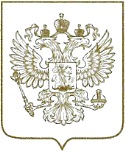 УПРАВЛЕНИЕ ФЕДЕРАЛЬНОЙ СЛУЖБЫ ПО НАДЗОРУ В СФЕРЕ СВЯЗИ,ИНФОРМАЦИОННЫХ ТЕХНОЛОГИЙ И МАССОВЫХ КОММУНИКАЦИЙПО ЧЕЛЯБИНСКОЙ ОБЛАСТИРОСКОМНАДЗОРУПРАВЛЕНИЕ ФЕДЕРАЛЬНОЙ СЛУЖБЫ ПО НАДЗОРУ В СФЕРЕ СВЯЗИ,ИНФОРМАЦИОННЫХ ТЕХНОЛОГИЙ И МАССОВЫХ КОММУНИКАЦИЙПО ЧЕЛЯБИНСКОЙ ОБЛАСТИРОСКОМНАДЗОРУПРАВЛЕНИЕ ФЕДЕРАЛЬНОЙ СЛУЖБЫ ПО НАДЗОРУ В СФЕРЕ СВЯЗИ,ИНФОРМАЦИОННЫХ ТЕХНОЛОГИЙ И МАССОВЫХ КОММУНИКАЦИЙПО ЧЕЛЯБИНСКОЙ ОБЛАСТИПРИКАЗПРИКАЗПРИКАЗЧелябинск	№			